V. СПИСОК ЛИТЕРАТУРЫ1. Бабанский Ю.К. Методы обучения в современной общеобразовательной школе.- М.: «Просвещение», 1985. 
2. Бондаревская Е.В. Ценностные основания личностно-ориентированного обучения// Педагогика. 1997. №7.
3. Балашова М.Я., Глекель С.А. Техника ручного вязания. - Минск, 1974.
4. Власова А.А. Вязание от умения к мастерству. – С-Пб., 1993. 
5. Для тех, кто вяжет. Сост. Киреева Л.Ю. - СПб., 1992.
6. Ерёменко Т.И. Кружок вязания крючком. – М., 1984.
7. Ильина Г.С. Вязание. Альбом. – М., 1983.
8. Максимова М., Кузьмина М. Вязание крючком. – М., 2000.
9. Павлович С.С. Узоры вязания на спицах и крючком. - Минск,1990.
10. Столярова А.М. Вязаная игрушка. – М., 2000.
11. Фарафошина Н.В. Художественное вязание. – М., 1994.
12. Ханашевич Д.Р. Подружки-рукодельницы. – М., 1981.
13. Шубина И.Ф. Уроки вязания. - Минск, 1979.                                      14.Т.И.Еременко. Кружок вязания крючком. -   М.: Просвещение, 1984г.                                                                                                                            15. С.Ф.Тарасенко. Вязаная игрушка. -  Минск,  «Полымя», 2000г.                   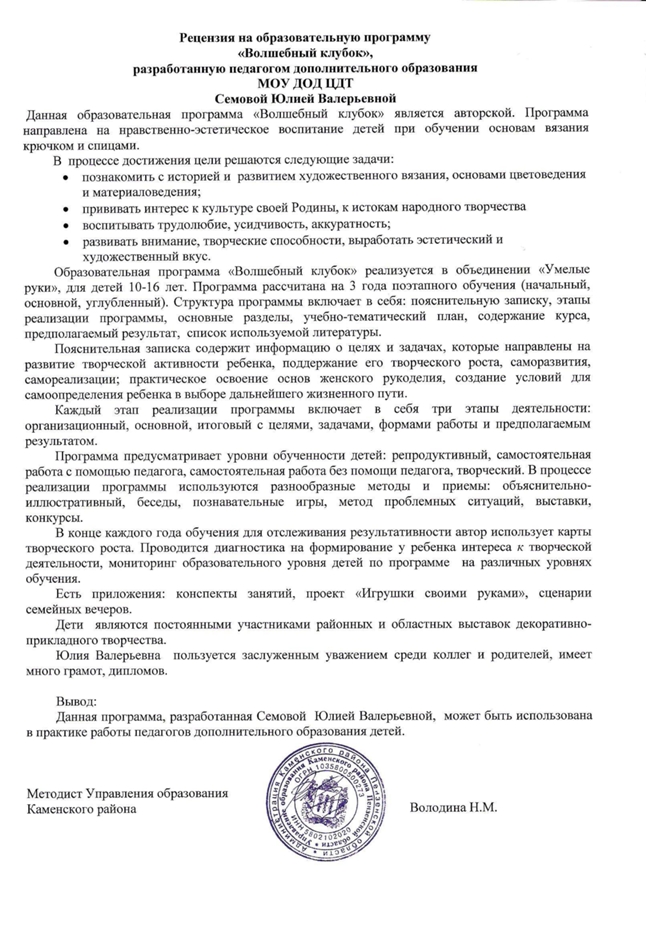 ТВОРЧЕСКАЯ ВЫСТАВКА СЕМЕЙНЫХ РАБОТ:"ЯБЛОНИ И ЯБЛОЧКИ"Задачи:- организовать совместную деятельность родителей и детей;- развивать творческие способности всех членов семьи;- улучшение взаимоотношений в семье, развитие способности строить общение с близкими людьми;Форма: выставка.Время проведения: 40 минут.Cемьям предлагается совместно выполнить творческую работу на тему "Яблони и яблочки". Это может быть написание стихотворения каждым из членов семьи или общее произведение и его оформление (чтобы с ним можно было познакомиться), написание картины с соответствующим сюжетом (необходимо будет все объяснить), выполнение подделки, написание рассказа о своих способностях и способностях и талантах своих детей (можно даже их продемонстрировать) и многое другое. Ожидаемые результаты:- возникновение заинтересованности у родителей в дальнейшем осуществлении совместной деятельности;- появление чувства удовлетворенности выполненной совместной работой;- улучшение отношений между родителями и детьми;.


«Берегите друг друга!Добротой согревайте!Берегите друг друга!Обижать не давайте!Берегите друг друга!Суету позабудьтеИ в минуты досугаРядом, вместе побудьте!» О. ВысоцкаяМуниципальное казенное образовательное учреждение дополнительного образования детей «Дом детского творчества»ПРОГРАММАдополнительного образованияэкспериментальная интегрированная в областидекоративно – прикладного искусствасрок реализации – 1 годАвтор-составитель:  Алябышева Светлана Вениаминовнапедагог дополнительного образованияМокроусово2012СОДЕРЖАНИЕ                I.        Пояснительная записка                                                       3Актуальность программы                                          3Цель и задачи программы                                         6Особенности организации                               образовательного процесса                                        7Принципы, методы и формы обучения                    8Формы и методы контроля                                       11Критерии оценивания                                               12 Учебно - тематический план                                             13                                               2.1 Содержание программы                                                14План воспитательной работы                                             17Условия реализации программы                                        18Список литературы                                                             20ПОЯСНИТЕЛЬНАЯ ЗАПИСКА

1.1. Актуальность программыВзаимодействие педагогов с семьями воспитанников является одним из важнейших условий развития личности ребенка и его социализации в условиях общественного и семейного воспитания.   Сегодня изменилось отношение государства к семье, стала другой и сама семья. Сменились акценты, главной стала семья, хотя вопросы педагогического просвещения по-прежнему актуальны. Признание приоритета семейного воспитания требует иных взаимоотношений семьи и образовательных учреждений, а именно, сотрудничества, взаимодействия и доверительности.Сегодня многие родители заинтересованы в успешном обучении и развитии ребенка. Однако не всегда есть понимание того, что хороших результатов можно добиться только при активном взаимодействии родителей, детей и педагога.Семья является важнейшим институтом социализации подрастающего поколения. В семье ребенок получает первые трудовые навыки. У него развивается умение ценить и уважать труд людей, он приобретает опыт заботы о родителях, родных и близких, учится разумному потреблению различных материальных благ, накапливает опыт. У каждого человека должны быть дом, семья, родня. Именно здесь мы находим сочувствие, теплоту, взаимопонимание. Самым близким людям  мы   доверяем свою тайну, говорим  о самом сокровенном, о том, что нас волнует, можем посоветоваться с ними. А как сделать так, чтобы дети  понималисвоих близких и были  сами поняты, чтобы им доверяли, и они могли  довериться  другим?  С целью объединения усилий родителей и педагогов по всестороннему развитию и воспитанию детей   было создано объединение «Мастерица».Любое совместное мероприятие позволяет родителям увидеть изнутри проблемы своего ребенка и трудности во взаимоотношениях, апробировать разные подходы к воспитанию,  посмотреть, как это делают другие, то есть приобрести опыт взаимодействия не только со своим ребенком, но и с родительской общественностью в целом. Тесный контакт ребенка со старшими членами семьи,  эмоционально обогащает родственные связи, укрепляет семейные традиции, налаживает преемственность между поколениями. Чтобы родители  стали помощниками педагога, творчески развивались вместе с детьми, необходимо убедить их в том, что они способны на это, что нет увлекательнее и благороднее дела, чем учиться понимать своего ребенка, а поняв его, помогать во всем, быть терпеливыми и деликатными, и тогда все получится.В работе объединения «Мастерица» принимают участие не только дети, но и  мамы обучающихся. Организуются совместные занятия, на которых родители на практике видят, каких результатов добиваются  их дети и приобретают знания для дальнейшего их развития в семье. Ребенок чувствует себя более уверенно рядом с мамой, испытывает гордость за результаты совместной работы.Объединение «Мастерица» - это перспективная форма работы с родителей и детей учитывающая актуальные потребности семей и способствующая формированию активной жизненной позиции участников процесса, укреплению института семьи, передаче опыта в воспитании детей.Работа объединения способствует:-созданию положительной эмоциональной среды общения между детьми, родителями и педагогами;-активизации и обогащению педагогических знаний и умений родителей, повышению психолого-педагогической и правовой культуры;-развитию креативных способностей детей и родителей в совместной деятельности.Вся деятельность объединения «Мастерица» осуществляется в тесном контакте педагогов, родителей и детей. Организация взаимодействия дома детского творчества    и семьи представляет собой интересную современную модель работы по привлечению родителей к активному участию в воспитательно-образовательном процессе и способствует укреплению связи между учреждением и семьями воспитанников. В результате неформального общения детей и взрослых создана не только внутрисемейная, но и межсемейная дружеская атмосфера, что послужит  раскрытию творческих способностей детей и взрослых.Одной из форм совместной деятельности «Мама – дочка» выбрано вязание крючком. В котором дети, постигнут азы вязания,  а мамы  научатся или  усовершенствуют  свои умения в данном виде рукоделия. При изготовлении совместных творческих работ мамы вяжут детали более сложные по степени изготовления, а дети менее сложные.Ручное вязание – один из древнейших видов декоративно-прикладного искусства, возраст которого  около 5 тысячелетий. Основы его заложили кочевники-бедуины.Попав в Европу, искусство вязания оставалось поначалу привилегией мужчин. Благородные рыцари, вернувшись с турнира  и сняв латы, не считали зазорным проводить длинные зимние вечера в своих замках за вязанием. С XIII века во Франции вязание становится уже весьма доходным занятием. Стать вязальщиком было совсем не просто. Учеников набирали из наиболее смышлёных мальчиков, которые 6 лет постигали секреты будущей профессии.Веками отточенное мастерство вязания крючком актуально и по сей день. Владение им даёт возможность не только прикоснуться к настоящему искусству, но и подчеркнуть собственную индивидуальность. Этот вид декоративно-прикладного творчества характеризуется изяществом, красотой и возможностью изготовить разнообразные изделия.   Благодаря возможности применения разнообразных ниток и выполнения изысканных моделей  вязание крючком стало любимым занятием многих. Научиться вязать крючком проще, чем спицами.  Поэтому сначала обучаемся вязанию крючком, а потом переходим к освоению спиц, которые дают возможность сделать своими руками много полезных и красивых вещей, от маленьких игрушек до одежды на себя. Вязание, как вид декоративно-прикладного искусства, хранит выработанные формы эстетического отношения к миру. Это не только занятие для свободного времени, это особое пространство, где все настроено на девочку-женщину, её душевный комфорт, гармоническое развитие личности. Рукоделие помогает ребёнку осознать свое женское начало, найти гармонию между собой и окружающим миром. Через руки, через кончики пальцев, через действия, продуманные в своей последовательности в течение веков, ребёнок получает огромное количество информации.    В процессе занятий, накапливая практический опыт в изготовлении различных вязаных изделий,  от простых изделий постепенно переходят к освоению более сложных работ.Приобщение подрастающего поколения  к рукодельным работам, в частности к вязанию крючком – значимая частица трудового обучения и воспитания детей, т.к. основные умения и навыки, получаемые на занятиях, нужны учащимся в их дальнейшей жизни.В процессе занятий вязания крючком формируются все психические процессы, развиваются художественно - творческие способности и положительное восприятие окружающего мира.Формирование трудовых навыков и умений происходит в едином процессе ознакомления с рукоделием, культурой и эстетическими ценностями своего народа.Актуальность данной программы заключается в том, что через приобщение детей к искусству вязания, которое основано на народных традициях, оказывается влияние на формирование их художественного вкуса; развитие творческих качеств личности; открываются пути для дальнейшего совершенствования и в других областях культуры и искусства, что способствует гармоничному развитию личности в целом. 
Для формирования художественного мировоззрения ребёнка важно знакомство с народным искусством, народными традициями семьи, которая являлась основой для формирования и сохранения особенностей быта и поведения людей предшествующих поколений.     Забывая свои корни, мы разрываем связь времен и поколений, а «… человек без памяти прошлого, поставленный перед необходимостью заново определять свое место в мире, оказывается вне исторической перспективы и способен жить только сегодняшним днем» (Ч. Айтматов).
1.2. Цель и задачи программыЦель  - объединение усилий семьи и  педагога дополнительного образования для раскрытия творческого потенциала ребёнка посредством занятий художественным вязанием.В процессе достижения поставленной цели необходимо решить следующие задачи:Образовательные:- содействовать развитию и укреплению у детей и взрослых чувства любви и уважения к другим людям, основанного на терпимости к особенностям окружающих, гордости за свою семью и край, изучении и сохранении семейных традиций и реликвий;-познакомить с историей и развитием вязания;-обучить правильному положению рук при вязании крючком;-познакомить с основами цветоведения и материаловедения;-научить чётко выполнять основные приёмы вязания крючком;-обучить свободному пользованию схемами из журналов и альбомов по вязанию и составлению их самостоятельно;-научить выполнять сборку и оформление готового изделия.Воспитательные:- формировать положительно- эмоциональное восприятие окружающего мира, воспитывать художественный вкус;- радость от совместного творчества;-привить интерес к культуре своей Родины, к истокам народного творчества, эстетическое отношение к действительности;-воспитать трудолюбие, аккуратность, усидчивость, терпение, умение довести начатое дело до конца, взаимопомощь при выполнении работы;-привить основы культуры труда.Развивающие:- способствовать семейному общению;- пропагандировать знания о здоровом образе жизни;- способствовать формированию у детей и взрослых разумного чувства уверенности в собственных силах, личностной значимости для общества;-развивать творческую активность, мышцы кистей рук, поддерживать потребность в самоутверждении;-развить образное мышление и внимание;-развить моторные навыки;-развить творческие способности и фантазии;-выработать эстетический и художественный вкус.1.3. Особенности организации образовательного процессаПрограмма рассчитана на 1 год обучения. Объём программы – 72 часа.В группы приходят дети младшего и среднего школьного возраста  не имеющие специальных навыков в  области вязания крючком и их мамы (возраст до 30 лет), не владеющие, или слабо владеющие приёмами вязания крючком.Условия набора в объединение: в группу набираются все желающие.В связи с условиями материально-технического обеспечения обусловленного базой образовательного учреждения наполняемость группы составляет 12 человек.Занятия проводятся один раз в неделю по 2 часа с перерывом 10 минут. Программа имеет практико-ориентированный характер и включает в себя занятия по усвоению теоретических знаний, практических умений и навыков.Теоретические сведения сообщаются в объёме, которые позволяют правильно понять значение тех или иных требований, позволяют осознанно выполнять работуНа занятиях по вязанию крючком  отсутствует система баллов в традиционном понимании, существуют уровни обученности:I уровень – репродуктивный,II уровень – самостоятельная работа с помощью педагога,III уровень – самостоятельная работа без помощи педагога,IV уровень – творческий.Конечным результатом выполнения программы предполагается выход на III – IV уровни обученности, участие в выставках, смотрах и конкурсах различных  уровней.                                                                                                    Обучение по данной программе  способствует адаптации детей к постоянно меняющимся социально-экономическим условиям, подготовке к самостоятельной жизни в современном мире, профессиональному самоопределению. Программа построена по «принципу спирали»: изучение новой темы начинается с повторения пройденного материала и постепенно усложняется. Одной из форм деятельности объединения  являются клубные дни. Формы проведения клубных дней: экскурсии, семейные посиделки, выставки, часы общения, праздники.Достижение обозначенной цели возможно путем решения задач по становлению ключевых компетенций.Информационная компетенция:способствовать формированию основ психолого-педагогических знаний по вопросам:о роли национальной культуры в личностном развитии ребенка;о значении семейных традиций в воспитании детей;о создании условий, способствующих своевременному и качественному социальному развитию.Мотивационная компетенция:содействовать становлению устойчивого интереса родителей к воспитательным возможностям русской народной культуры, семейных традиций.Коммуникативная компетенция:способствовать становлению основ социальной ориентации в общении со своим ребенком, предопределяющим его восприятие как равноправного партнера в межличностном диалоге;формировать способы бесконфликтного взаимодействия;                  * обогащать сферы межличностных отношений.Рефлексивная компетенция:содействовать проявлению устойчивого интереса к оценке собственных воспитательных достижений;-обогащать опыт рефлексии своих влияний на личностное развитие детей.Направления деятельности:Просветительское (представление информации для повышения социокультурной компетентности родителей);Практически-действенное (повышение заинтересованности родителей в выполнении общего дела, проявлении творческих способностей, полноценном эмоциональном общении).  А дети?1.4 Принципы, методы и формы обученияПри составлении программы учтены следующие   принципы:1.Комфортность: атмосфера доброжелательности, создание для каждого ребёнка ситуации успеха.2.Личностно – ориентированное взаимодействие: учитываются индивидуальные и психофизиологические особенности каждого ребенка и группы в целом, в творческом процессе создается раскованная, стимулирующая творческую активность атмосфера. В процессе совместной (ребёнок  – мама - педагог) продуктивно – творческой деятельности ребенок учиться придумывать новое, вариативно мыслить и общаться с разными людьми.3.Погружение каждого ребенка в творческий процесс: реализация творческих задач достигается путем использования в работе активных методов и форм обучения.4.0пора на внутреннюю мотивацию: с учетом опыта ребенка создание эмоциональной вовлеченности его в творческий процесс и естественное повышение его работоспособности.5. Сотрудничества: совместная деятельность детей и взрослых,  переход от совместных действий взрослого и ребенка, ребенка и сверстников к самостоятельному вязанию; открытие новых знаний.6.Общие принципы содержания и технологии программ:* Принцип доступности и последовательности- простота изложения и понимания материала; построение учебного процесса от простого к сложному;* Принцип научности- учебный курс должен быть основан на современных научных технологиях;* Принцип наглядности- использование широкого круга наглядных и дидактических пособий;* Принцип связи теории с практикой- органическое сочетание необходимых теоретических знаний и практическихумений и навыков с детьми; возможность использовать полученные знания на практике;*Принцип межпредметности- связь с другими науками или другими областями деятельности.Содержание программы ориентировано на знакомство с историей вязания, инструментами и материалами для работы, возможностями освоения разных видов (воздушная петля, столбики с накидом и без накида) и способов вязания крючком (прямое вязание; треугольное вязание: от угла к углу; круговое вязание от середины и т.д.).Программа предполагает широкое использование вязаных изделий, игрушек, панно, работ детей педагогов и родителей, для создания тематических выставок, украшения предметно – развивающей среды.      Гибкая форма организации ручного труда, досуговой деятельности позволяет учитывать индивидуальные особенности детей, желания, состояния здоровья, уровень владения навыками вязания, нахождение на определенном этапе реализации замысла и другие возможные факторы. Каждый ребенок работает на своем уровне сложности.Основной формой организации работы является занятие, содержание которого не ограничивается только информацией, которой владеют педагог и обучающиеся. Оно включает в себя ещё и опыт, который приобретают участники деятельности, опыт эмоциональных переживаний, опыт отношений (к людям, к ценностям), опыт взаимодействия и общения. 

Занятия, большей частью, проходят в комбинированной форме: теоретические вопросы раскрываются в цикле бесед о многовековых традициях культуры и быта народа различных регионов России, лекций, показа большого иллюстративного и фото материала; практическая часть – это знакомство с технологией вязального промысла; знакомство с основными техническими приёмами вязания; проработка узоров, выработка навыков художественного вязания, чтение схем узоров и их самостоятельное вывязывание, художественная отделка изделия.Развитие ребёнка идёт через овладение конкретными приёмами практической деятельности, то есть зачатками мастерства, включает его в качественно новые отношения с обществом. Практические задания – это и домашние задания, но начинают выполнять их дети совместно с мамой и педагогом на занятии.Формы проведения занятий различны. Предусмотрены, как теоретические: рассказ педагога, беседы с детьми, рассказы детей, показ  способа действия, занятие-сказка, посиделки, так и практические занятия: подготовка и проведение выставок детских и взрослых работ, непосредственное вязание изделия, конкурс работ, вручение готовых работ родителям, детям в качестве подарков.Используемые на занятиях методы обучения:

☼ иллюстративно-рецептивный (беседы, ознакомление детей с литературой по декоративно-прикладному искусству, изделиями народных художественных промыслов, небольшие лекции по отдельным темам);
☼ репродуктивный (копирование элементов традиционного орнамента, выполнение отдельных элементов изделия по образцу (образцы вязки);
☼ групповой (разработка творческих коллективных работ – одного изделия или коллекции изделий по заданной теме);
☼ исследовательский (подготовка и разработка индивидуальных проектов с последующей защитой на конференции учебно-исследовательских работ).

1.5. Формы и методы контроляРезультаты контрольных срезов оформляются в сводную ведомость.Этапы педагогического контроля1.6. Критерии результативностиРезультаты работы оцениваются по следующим критериям:- соблюдение правил техники безопасности, отсутствие травм во время работы, рациональная организация рабочего места;- правильность выполнения трудовых приёмов, качество выполнения заданий;- применение полученных знаний и умений при выполнении декоративных изделий;- соблюдение технологии изготовления изделий;- аккуратность работы;- оформление и отделка готовых изделий;- высокий художественный уровень изделий;- самостоятельность выполнения творческой работы от идеи до готового изделия.При оценивании работ обучающиеся используют лист само и взаимоконтроля, и критерии на выполнение отдельных видов работ.II. Учебно-тематический план2.1. Содержание программы.                  1. Вводное занятие - 2 часаВведение в программу, знакомство со страной «Вязалией»Содержаниепрограммы «Мастерица». Режим работы.Цель и задачи. Организация рабочего места.  Демонстрация выставки изделий, фотоматериалов, методической литературы. Знакомство с историей и особенностями вязания  как вида декоративно-прикладного искусства.Назначение инструментов, приспособлений и материалов, используемых в работе. Правила техники безопасности при работе с колющими, режущими предметами (спицы, крючок, игла, ножницы), утюгом.Беседа «Традиции обучения рукоделию в семье»
Воспитание девочки-подростка, помощницы. Роль женщины в семье. «Домострой». Обучение и передача мастерства от матери к дочери, от бабушки к внучке. Традиция женских занятий шитьём, вязанием, плетением кружев, вышиванием, ткачеством с детства во всех слоях общества. Занятие рукоделием, посиделки, как возможность для девушек продемонстрировать свой талант
ОСНОВЫ МАТЕРИАЛОВЕДЕНИЯ
Теоретические сведения. Происхождение и свойства ниток, применяемых для вязания. Виды волокон (натуральные и химические). Виды и применение химических волокон. Качества и свойства изделия в зависимости от качества ниток и от плотности вязаного полотна. Свойства трикотажного полотна.
ОСНОВНЫЕ ПРИЁМЫ ВЯЗАНИЯ КРЮЧКОМ
Теоретические сведения. Положение рук во время работы. Основные приемы вязания: начальная петля, воздушная петля, петли для подъёма, полупетля, столбик без накида, полустолбик, столбик с накидом.ОСНОВЫ ЦВЕТОВЕДЕНИЯ
Теоретические сведения. Понятие о цвете. Свойства цвета: тон (светосила), цветовой оттенок, насыщенность. Теплые и холодные цвета, ахроматические и хроматические. Цветовой спектр. Колориметрический круг. Основные и дополнительные цвета. Символическое значение цвета.
Практическая работа. Отработка приемов вязания: начальная петля, воздушная петля, петли для подъёма, полупетля, столбик без накида, полустолбик, столбик с накидом.
«Цветочный хоровод»2. Цветы – 6 часов
Теоретические сведения. Выбор модели. Правила вязания по схеме. 
Практическая работа.Вывязывание и отделка изделия
3. Шкатулка для рукоделия – 8 часовТеоретические сведения. Плотные и ажурные шкатулки. Различные формы дна: круглая, овальная, квадратная, прямоугольная. Анализ моделей. Понятия «раппорт», «петли симметрии». Правила вязания шкатулки. Выбор деталей растительного оформления (цветов, листьев)
Практическая работа.Вывязывание и отделка изделия
4. Декоративное панно «Самые красивые цветы» - 8 часовТеоретические сведения. Основы композиции. Анализ образцов. Правила вывязывания элементов растительного орнамента. Зарисовка схем цветков, соцветий, листьев, плодов. 
Практическая работа.Вывязывание элементов растительного орнамента. Подготовка основы декоративного панно: обтягивание картона тканью. Составление композиции. Оформление панно.«Новогодний серпантин»5.Символ года Змейка – 4 часаТеоретические сведения. Анализ образцов. Выбор модели. Правила вязания игрушек. Зарисовка схем вязания деталей для оформления мордочки. Составление эскизов. Последовательность выполнения игрушек.
Практическая работа. Вывязывание деталей.  Сборка и оформление изделий.6.Волшебные снежинки – 4 часаТеоретические сведения.Особенности вязания снежинок. Выбор модели. Зарисовка схем узоров. 
Практическая работа. Вывязывание и оформление снежинок.«Сувениры»7. Рождественский ангел – 4 часаТеоретические сведения.Беседа о необходимости традиций семейных праздников и    значении сувениров в создании праздничного настроения. Вязание сувенира или декоративного изделия для уюта дома. Анализ моделей.                                                                                                 Практическая  работа: Вывязывание и оформление изделия8. Валентинка – 4 часаТеоретические сведения.Краткое знакомство с историей праздника.                         выбор модели с учётом имеющейся пряжи. Последовательность вязанияПрактическая работа.Вывязывание и оформление изделия9. Презент рыцарю – 4 часаТеоретические сведения. Краткое знакомство с историей праздника. Самостоятельный выбор модели. Разбор схе6м последовательность Практическая работа. Вывязывание и оформление изделия
10. Подарок ко Дню весны – 8 часовТеоре   Теоретические сведения. Краткое знакомство с историей праздника. Выбор модели. Разбор схем. Последовательность изготовления                                                                              Практическая работа.Вывязывание и оформление изделия11. Пасхальный сувенир– 6 часовТеоретические сведения.Краткая история праздника. Выбор модели.  Последовательность изготовления изделия
Практическая работа. Вывязывание и отделка изделий. 

                             12. Вязаные украшения – 6 часовТеоретические сведения.Выбор модели по желанию. Последовательность изготовления.                                                                                         Практическая работа.Вывязывание и отделка изделия
13. Объёмная салфетка – 6 часовТеоретические сведения.Выбор модели. Разбор схем вязания. Правила вязания по кругу.
Практическая работа.Вывязывание и оформление изделия14. Итоговое занятие – 2 часаПодготовка и проведение творческой выставка семейных работ «Яблонька и яблочки»Обсуждение результатов выставки, подведение итогов, награждение.

III. План воспитательной работы в объединении «Мастерица»Кроме того дети будут принимать участие в конкурсах и мероприятиях проводимых в учрежденииIV.  Условия реализации программыДля успешной реализации программы требуется следующее  материально-техническое оснащение:
Методическое обеспечение:*наличие утверждённой программы                                                                             * методическая литература (журналы, книги, пособия).Дидактическое обеспечение:                                                                                   * дидактические материалы ;                                                                                        * демонстрационные материалы (образцы изделий, альбомы с образцами, классификационные схемы, технологические карты);                                               * инструкционные карты.* таблицы с поэтапным выполнением изделий.                                                * иллюстрации.                                                                                                            * схемы вязания3.Средства обучения:Материалы, инструменты и приспособления:                                                                                           * пряжа шерстяная, полушерстяная, хлопчатобумажная для ручного вязания;          * спицы прямые, круговые, наборы из 5 спиц                                                                     * крючки короткие и длинные;                                                                                        * иглы штопальные и ручные;                                                                                  *  игольницы.                                                                                                            * простые карандаши;                                                                                               * ножницы;* линейки;* сантиметровые ленты;* мел портновский, мел ученический;* утюг электрический;* доска гладильная;* проутюжильник.4. Кадровое обеспечение программы:педагог дополнительного образования, владеющий многообразием техник, приёмов ручного вязания, хорошо ориентирующийся в традиционном народном и декоративно-прикладном искусстве, знающий основы трикотажного производства, постоянно повышающий свой уровень профессионального мастерства.

5.Учебный кабинетДля  реализации программы необходимо предусмотреть, что занятия проводятся в помещении, которое хорошо проветривается, имеет нормальное освещение. Созданию творческой обстановки способствует оформление кабинета. Кабинет оснащён учебно-наглядными пособиями,  образцами вязания и вязаных изделий, методической литературой, журналами и книгами по рукоделью,  технологическими картами. Кабинет  оборудован столами, стульями, учебной доской, шкафами для хранения материалов и пр. оборудованием. На стендах постоянно оформляются сменные выставки участников объединения.В процессе обучения должны строго соблюдаться правила техники безопасности труда.Помещение соответствует санитарно-гигиеническим нормам, нормам противопожарной безопасности. Это всё способствует выполнению всех разделов программы.Реализация данной программы позволит  детям и их родителям, шаг за шагом ознакомиться и освоить данные виды рукоделия, приобщиться к тому богатому культурному наследию, созданному нашим народом, обогатиться нравственно и духовно, научиться организовывать свою творческую деятельность, а это в дальнейшем поможет реализовать себя и адаптироваться в современных условиях.Задача данной программы сохранять и преумножать традиционную культуру через познание и освоение традиционных ремесел, изучение обычаев, праздников.